                                                                                                 DEPARTEMENT DE  LA MARNE                                         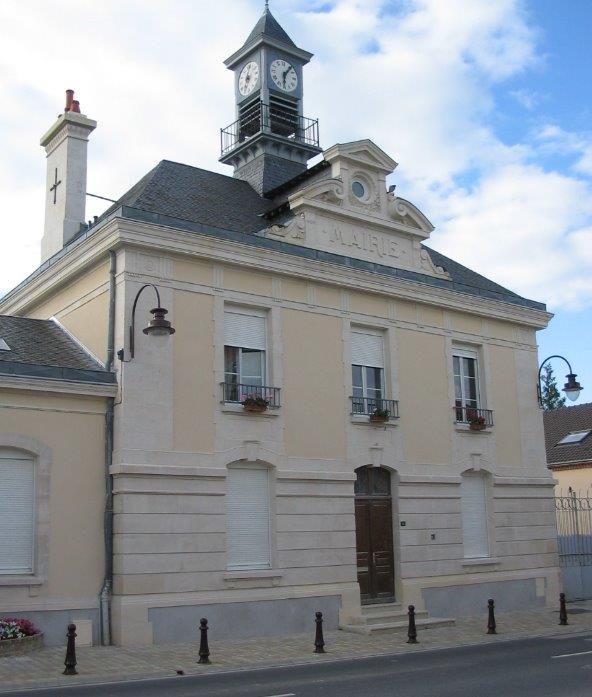                                                                                                              MAIRIE D’ECUEIL13, grande rue51500 ECUEIL   tél-fax: 03.26.49.74.00 mairie.ecueil@wanadoo.frsite internet : ecueil.comConseil municipal du 15 mars 2016Compte de gestionApprobation du compte de gestion établi par le receveur municipal.Compte administratifVote du compte administratif 2015. Il présente un excédent global de 124 145, 98 €.Budget 2016Présentation et vote du budget 2016. Il s’équilibre en section de fonctionnement à la somme de 465 795.00 € et en section d’investissement à la somme de 465 311.00 €.Contributions directesLe conseil municipal décide de ne pas augmenter les taux d’imposition par rapport à 2015 et de les reconduire à l’identique sur 2016, soit :Taxe habitation 	18.20 %Foncier bâti 		20.68 %Foncier non bâti 	21.89 %CFE 			17.74 %Stationnement place du JardPar arrêté municipal, il est décidé d’interdire le stationnement des véhicules de + de 3T5 sur la place du Jard.Dépôts sauvages Par arrêté municipal, les dépôts sauvages de déchets et d’ordures sont interdits sur le territoire de la commune. Tout contrevenant au présent arrêté s’expose à une amende prévue par le code pénal (4e classe).Emploi saisonnierEmbauche d’un agent saisonnier à compter du 2 mai et jusqu’au 17 septembre 2016, à raison de 17 heures hebdomadaires Celui-ci sera chargé de l’entretien et de l’arrosage des fleurs.